Supplementary MaterialOutliers Ten precipitation events were classified as outliers, and their data are presented in Table SM1.Five events occurred on Tuesdays and 3 events on Fridays. Hence, it seems possible that an external event could have influenced the local rainwater composition during these events. No additional information was available, but some of these outliers could be related to some periodic event in Barcarena harbor. Table SM-1: Outliers data.Figure SM-1 presents the cation sum versus the anion sum, including outlier results.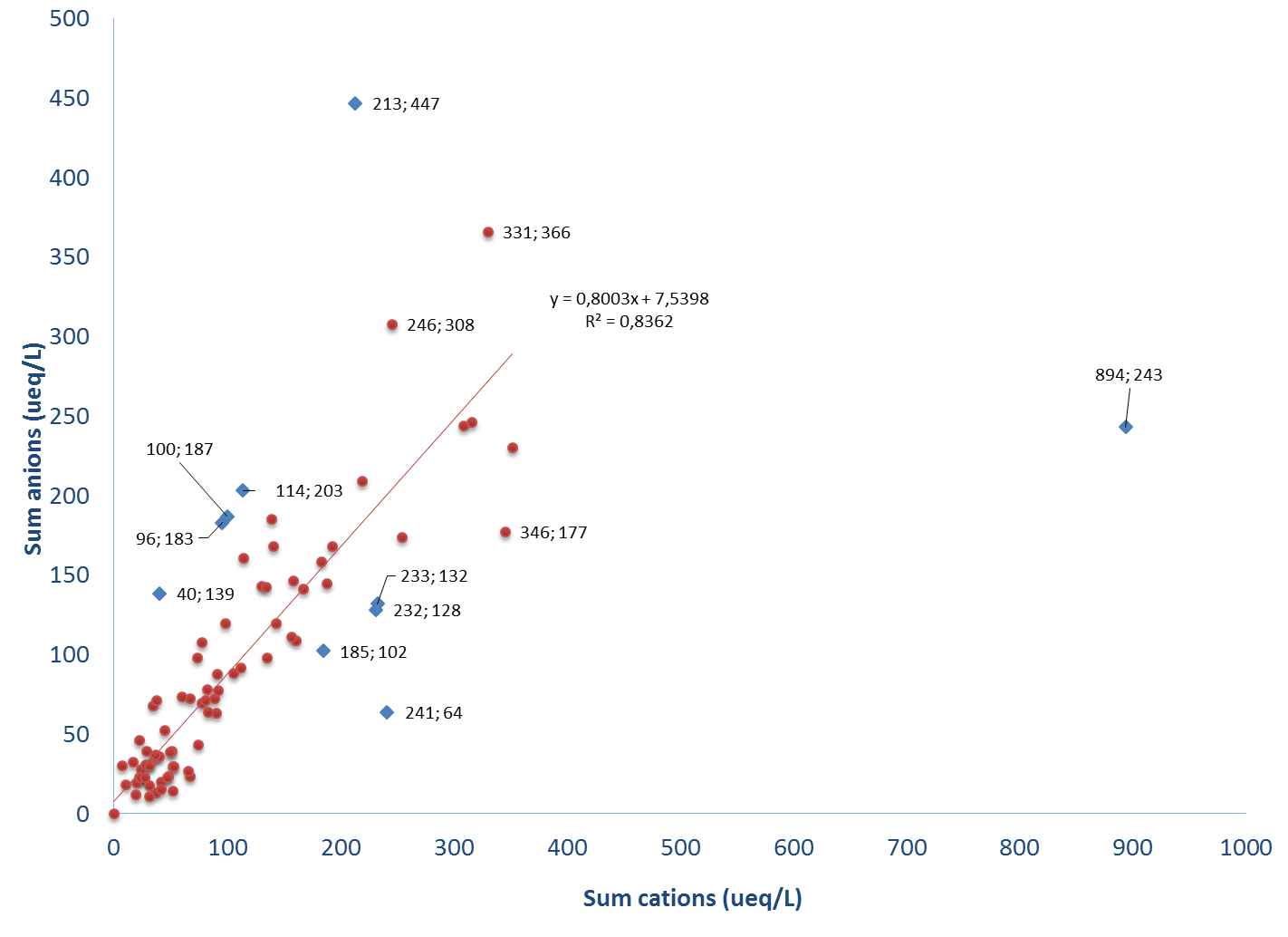 Figure SM-1: Plot of cation sum versus anion sum, including outlier samples.Estimation of sulfur deposition due to coal burning According BARROS (2013), in 2012, Barcarena harbor received 650,000 t of coal. Considering the area of Barcarena is 1,311 km2 and sulfur content in w/w% ranges from low (0.6%) to high (3%) as proposed by YUO, 2010, the sulfur emission in the region was estimated as presented in Table SM-2Table SM-2: Sulfur emission estimate for Barcarena in 2012.* present in 650,000 ton of coal.** over 1,311 km2.References:[1]	BARROS P H da C, “Eficiência na operação do porto de Vila do Conde,” Universidade Federal de Santa Catarina, 2013.[2]	BRETUJ W, FLESZYĔSKI J, AND WIECZOREK K, “Influence of Composite Insulator Inclination on Its Properties Degradation in Rain Conditions,” pp. 4–7, 2011.[3]	CHIDAMBARAM S, PARAMAGURU P, PRASANNA M V, KARMEGAM U, AND MANIKANDAN S, “Chemical characteristics of coastal rainwater from Puducherry to Neithavasal, Southeastern coast of India,” Environ. Earth Sci., vol. 72, no. 2, pp. 557–567, 2014.[4]	VET R., ARTZ R S, CAROU S, SHAW M, RO C U, AAS W, BAKER A, BOWERSOX V C, DENTENER F, GALY-LACAUX C, HOU A, PIENAAR J J, GILLETT R, FORTI M C, GROMOV S, HARA H, KHODZHER T, MAHOWALD N M, NICKOVIC S, RAOP S P, and REID N W, “A global assessment of precipitation chemistry and deposition of sulfur, nitrogen, sea salt, base cations, organic acids, acidity and pH, and phosphorus,” Atmos. Environ., vol. 93, pp. 3–100, 2014. [5]	YOU C F and XU X C, “Coal combustion and its pollution control in China,” Energy,DateCations(µeq L-1)Anions(µeq L-1)Volume(mL)Precipitation (mm)WeekdayJan 24, 201223313245255TuesdayJan 27, 20122134473401,925FridayFeb 03rd 20128942434802,718FridayMay 29, 201240139142807TuesdayApr 4, 2012961834102,321WednesdayApr 20, 20121142033051,727FridayJun 13, 2012185102140793SaturdayJun 26, 2012241644002,265TuesdayJul 03, 20122321282951,670TuesdayJan 08, 20131101871901,076TuesdaySulfur contentS(w/w%)S*(kg)S deposition**(g m-2)SO4-2 deposition(mg m-2)Low0.63,900,0002,9758,900High3.019,500.00014,87444,600